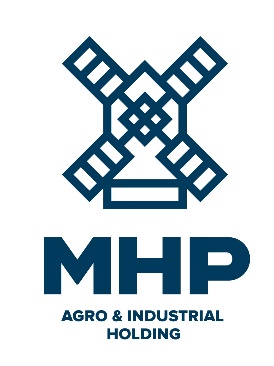 26 August 2020, Limassol, CyprusMHP SE
Date Notification MHP SE (LSE: MHPC), the parent company of a leading international agro-industrial company with a headquarter in Ukraine, will release its financial results for Q2 and H1 2020 at 07.00 London time on Friday, 4 September 2020.MHP’s management will host a conference call for investors and analysts followed by Q&A on the day of the results. In order to follow the presentation together with the management, please use the following link: https://mm.closir.com/slides?id=645982  For investor relations enquiries: The dial-in details are:Time:     14.00 London / 16.00 Kyiv / 09.00 New YorkTitle:Financial results for Q2 and H1 2020UK:+44 203 984 9844Ukraine:+380 89 324 0624USA:	+1 718 866 4614PIN code:	645982Anastasia Sobotyuka.sobotyuk@mhp.com.uaKyiv: +380 44 207 99 58 